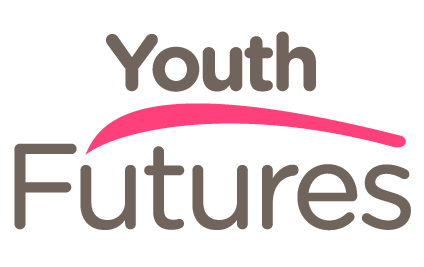 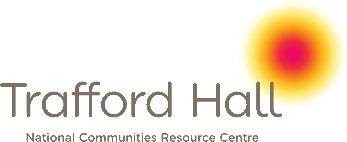 Youth Futures Application Form Please fill out one form per applicantTraining Dates: Name – 	…………………………………………………………………………………………Age –	 	…………………………………………………………………………………………Gender–	…………………………………………………………………………………………Address – 	……………………………………………………………………………………………………………………………………………………………………………………Post code - 	…………………………………………………………………………………………Tel No – 	…………………………………………………………………………………………Email – 	…………………………………………………………………………………………Ethnicity (please indicate)–Each of our bedrooms accommodate up to 3-4 people (single sex).  You may be required to share with other young people on the programme.  If you are attending as part of a group and have a preference for who you share with please let us know the names of those you would like to share with. ………………………………………………………………………………………………………………………………………Tenure (please indicate)-Employment (please indicate)-Do you have a visual impairment or need material in large print or in Braille?............................................................................................................................Do you have a hearing impairment that we need to be aware of? ............................................................................................................................Do you have any mobility constraints where we could make you more comfortable?............................................................................................................................Do you have any other particular needs we need to be made aware of?............................................................................................................................Do you have any dietary requirements?…………………………………………………………………………………………………………………………..Do require help with travel costs?What is the main reason you would like to come on this training?  …………………………………………………………………………………………………………………………..  …………………………………………………………………………………………………………………………..23rd – 25th of OctoberWhite BritishWhite IrishAny other White backgroundMixed White and Black CaribbeanMixed White and Black AfricanMixed White and AsianAny other Mixed backgroundMixed White and AsianAny other Mixed backgroundIndianPakistaniBangladeshiAny other Asian backgroundCaribbeanAfricanAny other Black backgroundNot statedLiving with parents or carersHouse Association tenantPrivate landlordCouncil tenantOtherFull-time StudentEmployed (FT or PT)Unwaged (Not Seeking Work)Registered Unemployed (Seeking work)NoYes